ΚАРАР			                                          ПОСТАНОВЛЕНИЕ   « 25»  октябрь  2021 й.                      № 39/1 	  	 « 25»  октября   2021 г.О внесении изменений в постановление Администрации сельского поселения Шаровский сельсовет  муниципального района Белебеевский район Республики Башкортостан от  05 июля 2021г. №23 «О формировании реестра мест (площадок) накопления твердых коммунальных отходов на территории сельского поселения Шаровский сельсовет муниципального района Белебеевский район Республики Башкортостан       В соответствии с постановлением Правительства Республики Башкортостан от 31 августа 2018 года  № 1039 «Об утверждении правил обустройства мест (площадок) накопления твердых коммунальных отходов и ведения их реестра» и в целях координации  деятельности Администрации сельского  поселения  Шаровский сельсовет муниципального района Белебеевский район Республики БашкортостанПОСТАНОВЛЯЮ:     1.  Внести изменения в постановление Администрации сельского поселения Шаровский сельсовет  муниципального района Белебеевский район Республики Башкортостан от  05 июля 2021г. №23 «О формировании реестра мест (площадок) накопления твердых коммунальных отходов на территории сельского поселения Шаровский сельсовет муниципального района Белебеевский район Республики Башкортостан изложив Приложение в новой редакции     2. Обнародовать настоящее постановление на информационном стенде 
в здании Администрации сельского поселения Шаровский сельсовет
и разместить на официальном сайте  сельского поселения Шаровский сельсовет муниципального района Белебеевский район Республики Башкортостан в сети Интернет.      3. Контроль за исполнением настоящего постановления оставляю за собой.Глава сельского поселения                                                 А.Н.ТуманинБашкортостан РеспубликаhыБэлэбэй районы муниципаль районынынШаровка ауыл советыауыл билэмэhе хакимиэте452030, Шаровка ауылы, Мэктэп урамы, 3Тел.2-41-35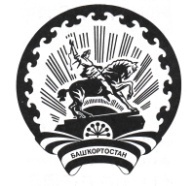 Республика БашкортостанАдминистрация сельского поселения Шаровский сельсовет муниципального района Белебеевский район 452030, д. Шаровка, ул. Школьная,  д. 3                             Тел. 2-41-35